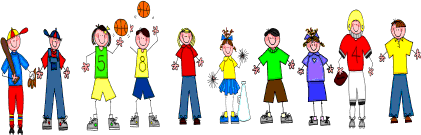 Sixth Grade Social Studies Vocabulary WordsChapter 1Homework: Due Monday.Using your textbook or dictionary as a resource, look up the definitions of each of the vocabulary words.Write a sentence pertaining to social studies for each of the words on the list.  You will have 12 sentences.Complete this assignment on loose leaf paper.This assignment is for a grade. You will get one extra bonus point for each sophisticated word that you utilize in your sentences.  You will lose one point for each spelling or grammar mistake in each sentence. You will lose five points for each social studies vocabulary word that is not used properly.Define AND write in a sentence: history culture archeology artifacts primary source secondary sourceWrite in a sentence:  two to too there their they’re